.SOD: AA BBB AA BBB AA BBBStart Dance After 4X8Part A (16C)AI. Cross Recover Side Recover, Cross & CrossAII. Touches & Kicks, Behind Side Cross, Walk ¾ RPart B(16C)BI.Charleston Steps, Fwd Shuffle, ½ R Turn ShuffleBII.(Side Rock Recover Cross)*2, Reversed Box StepsHappy dancing!Contact:sh3385@gmail.comAngel's Watching Over Me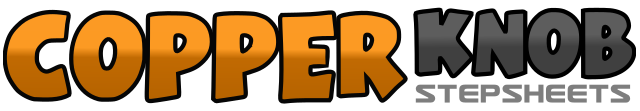 .......Count:32Wall:4Level:Phrased Improver.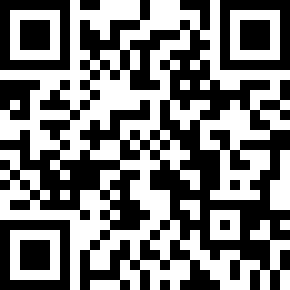 Choreographer:Tina Chen Sue-Huei (TW) - March 2016Tina Chen Sue-Huei (TW) - March 2016Tina Chen Sue-Huei (TW) - March 2016Tina Chen Sue-Huei (TW) - March 2016Tina Chen Sue-Huei (TW) - March 2016.Music:Angel's Watching Over MeAngel's Watching Over MeAngel's Watching Over MeAngel's Watching Over MeAngel's Watching Over Me........1&2&3&4&Cross R Over L, Recover On L, Side Rock R, Recover On L, Cross R Over L, Recover On L, Side Rock R, Recover On L5&6&7&8Cross R Over L, Step L Behind R, Cross R Over L, Step L Behind R, Cross R Over L, Step L Behind R, Cross R Over L1&2&(Touch L Beside R, Diag L Kick Out L)*23&4Step L Behind R, Side Step R, Cross L Over R5&6&7&8Walk ¾ R Roundabout On R Heel & Step Down, L Heel & Step Down, R Heel & Step Down, L Heel & Step Down,    (9.00)1&2Sweep R Out & Touch Fwd, Sweep R Out & Step Back R3&4Sweep L Out & Touch back, Sweep L Out & Step Fwd L5&6Fwd Shuffle On RLR7&8½ R Turn Shuffle On LRL (12.00)1&2Side Rock R, Recover On L, Cross R Over L3&4Side Rock L, Recover On R, Cross L Over R5&6&7&8¼ L Back Step R, Touch L Beside R, ¼ L Fwd Step L, Touch R Beside L, ¼ Back Step R, Touch L Beside R, Side Step L